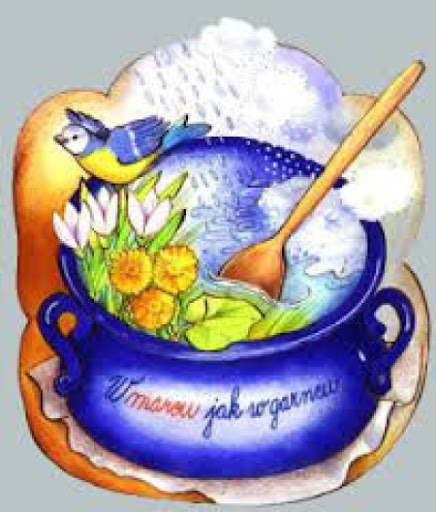 Temat kompleksowy: W MARCU JAK W GARNCUTemat dnia: Wiosenna muzykaData: 11.03.2021, czwartekGrupa dzieci:4-5 latkiPrzewidywane osiągnięcia dzieci:- dzieci rozwijają poczucie rytmu i wyobraźnię plastyczną-utrwalają wiadomości przyrodnicze i wzbogacają słownictwo-doskonalą sprawność manualną 1.Rodzicu, poproś dziecko, by przypomniało sobie, jak mamy miesiąc i porę roku, zapytaj, czy pamięta  przysłowie „W marcu jak w garncu” i co ono oznacza? Porozmawiajcie o zbliżającej się wiośnie, jej oznakach w przyrodzie2. Zaproś dziecko do obejrzenia filmu edukacyjnego pt.”Marcowe kotki” ( link poniżej)https://www.youtube.com/watch?v=6z7V1zVCybsZadaj dziecku pytania dotyczące tego, co dziecko widziało, przeczytaj ponownie wiersz J.Kulmowej pt.” Marcowe kotki”, zapytaj , dlaczego wierzbowe bazie zostały porównane do „kotków”, wyjaśni znaczenie słów „plucha”, „zawierucha” Poproś dziecko, by podzieliło wyrazy: „bazie”, „kotki” na sylaby ( rytmicznie klaszcząc w dłonie). Obejrzyjcie wspólnie ilustracje przedstawiające bazieKotki Marcowe " -Joanna Kulmowa Na wierzbie nad samym rowem - srebrne kotki marcowe. Na deszczu i na słocie srebrnieją im futra kocie. Plucha i zawierucha. Nie ma mamy, co wyliże brzuch do sucha. Ale kotki marcowe nie piszczą, huśtają się na gałązkach. Mruczą: - Nareszcie wiosna! I sierść mają coraz bardziej srebrzystą. 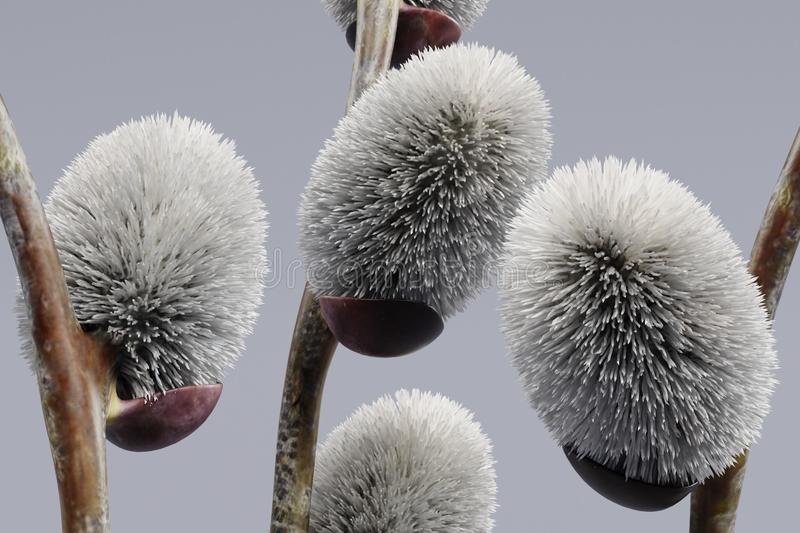 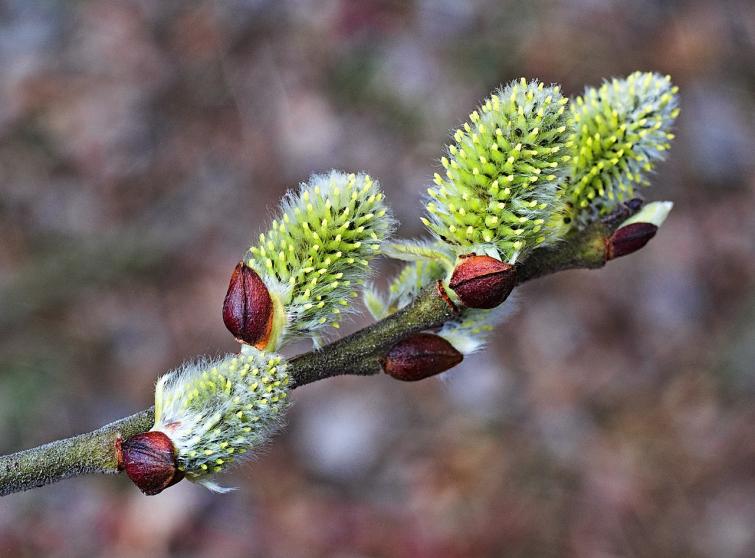 3.Pora na zabawy rytmiczno-ruchowe przy piosence „Maszeruje wiosna”. ( Link do piosenki poniżej):https://www.youtube.com/watch?v=yNLqW1kp9PwPoproś dziecko, by słuchając piosenki rytmicznie klaskało, tupało lub machało. A może macie w domu jakieś instrumenty, na których można wygrywać rytm piosenki? Spróbujcie wspólnie śpiewać przysłowie na różny sposób: głośno, cicho, „grubym i cienkim”  głosem.4.Praca plastyczna pt „Bazie Kotki” Zapraszamy do twórczości plastycznej związanej z pierwszymi oznakami nadchodzącej wiosny. Dziś trzy sposoby na prace plastyczne przedstawiające bazie, do wyboru.I. Bazie – pieczątkaNa kartce kolorowego papieru rysujemy kredkami lub flamastrami patyczki wierzby. Bazie robimy mocząc drugi koniec grubej kredki w białej farbie i odciskając na patyczkach. Można również robić odciski z paluszka. To bardzo szybka praca plastyczna🙂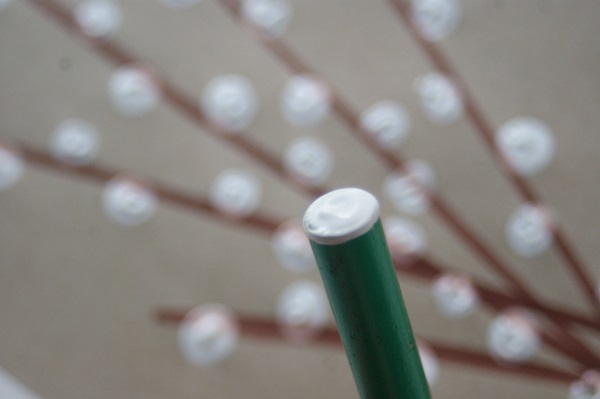 . Bazie z plastelinyNa kartce papieru malujemy wierzbowe gałązki. Z plasteliny lepimy kulki i naklejamy wzdłuż gałązek. Ta praca jest nieco bardziej pracochłonna, jest również znakomitym ćwiczeniem sprawności manualnej.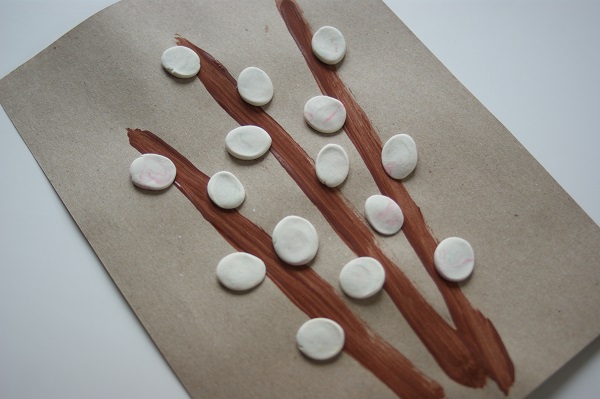  Bazie z kulek watyI znowu, na namalowanych wcześniej gałązkach przyklejamy kotki utoczone z waty. To najbardziej realistyczne, plastyczne przedstawienie wiosennych bazi. Poza tym toczenie kulek z waty to doskonała zabawa sensoryczna – obcowanie z różnymi fakturami pozwala rozwijać harmonijnie wszystkie zmysły dziecka 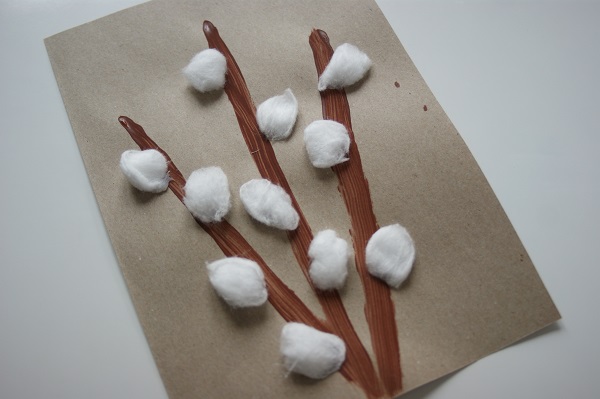 W WOLNEJ  CHWILI:1.https://www.youtube.com/watch?v=ik-_d8ieXGM  „skąd się wzięły bazie kotki?”2.Wiersz do opanowania pamięciowego:„Pani wiosna”Przyszła dziś do nas pani wiosna,cała w sukni z kwiatów.Uśmiechnięta i radosna,wśród lecących ptaków.W krzewach słychać śpiew skowronka,słonko mocniej grzeje.Na listeczku śpi biedronka,a wiatr leciutko wieje…3. Ćwiczenia grafomotoryczne: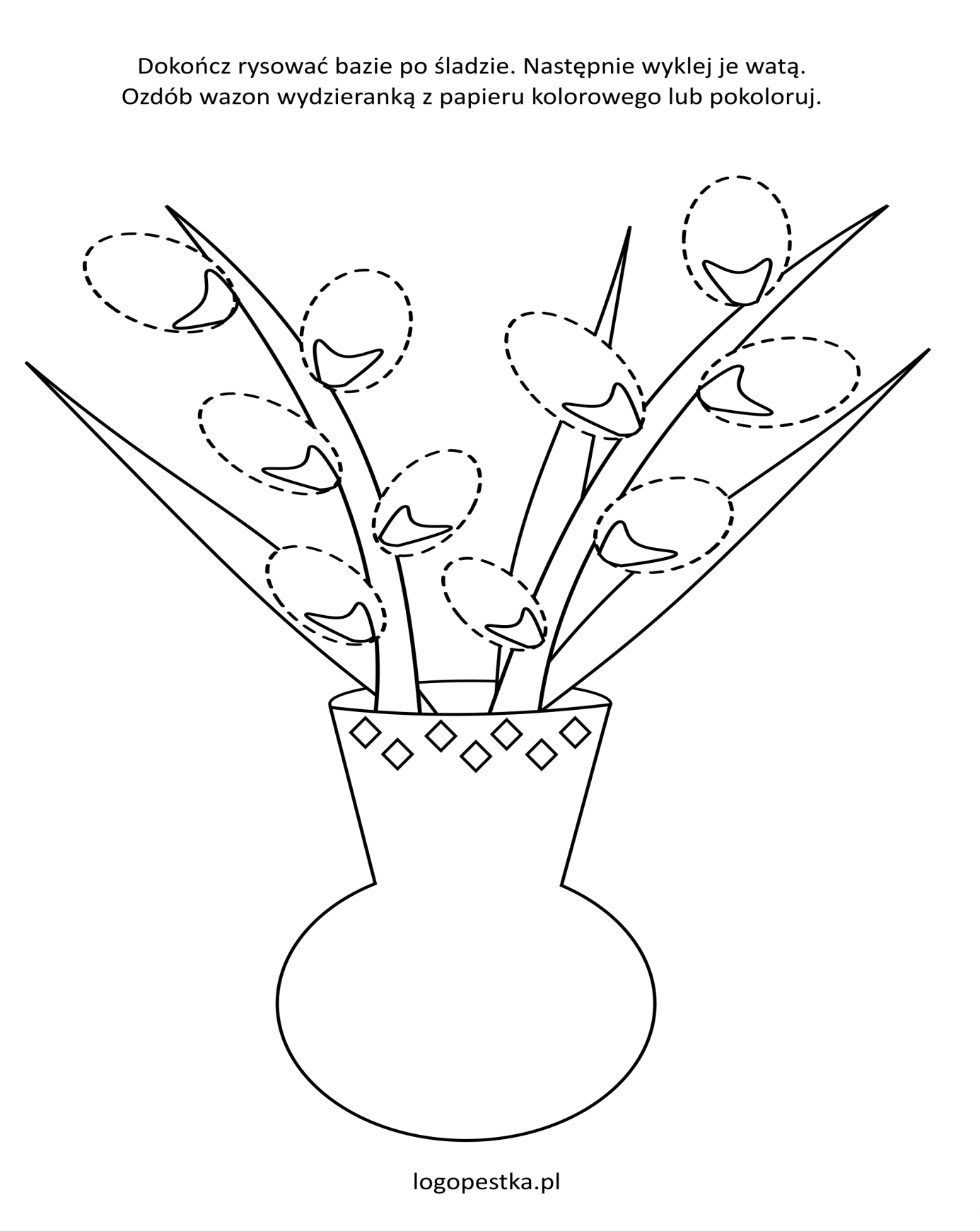 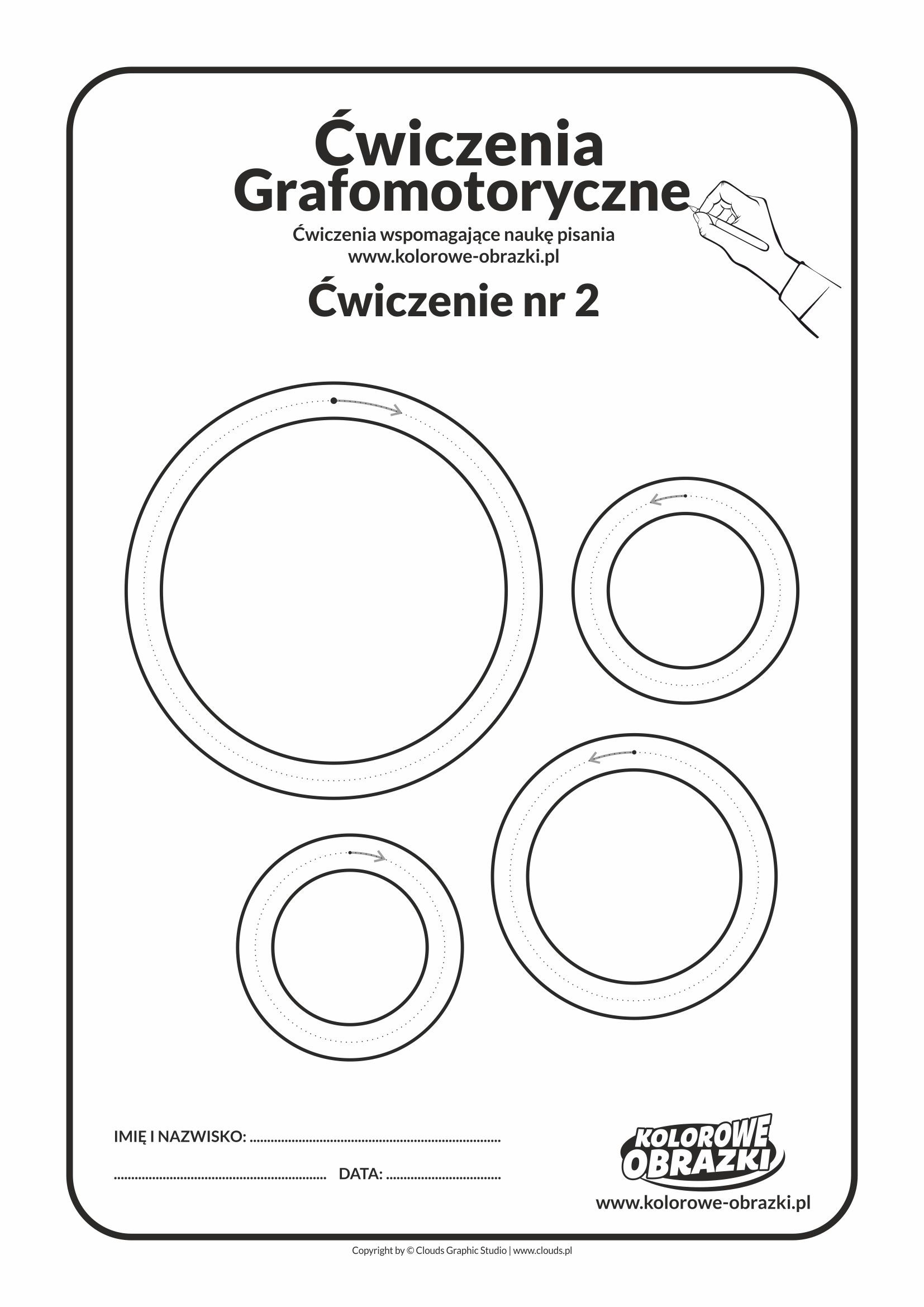 